Memorandum of Understanding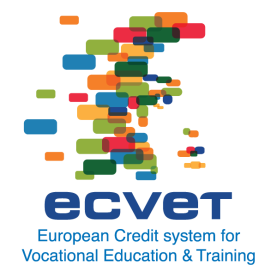 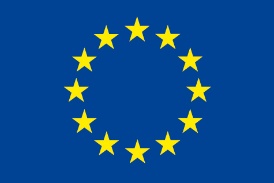 Annex1 – Description of Units of Learning Outcomes (Technician of Nutrition and Catering Services)Annex2 – Description of Units of Learning Outcomes (Technician of Economics)Annex3 – Description of Units of Learning Outcomes (Technician Electrician )Annex4 – Description of Units of Learning Outcomes (Technician of Gardening(Horticulture))Annex5 – Description of Units of Learning Outcomes (Technician of Glass Production)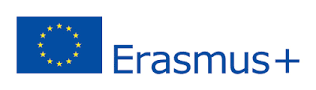 ANNEX 5DESCRIPTION OF UNITS OF LEARNING OUTCOMESGroup: TECHNICIAN OF GLASS PRODUCTIONDuring 3 –week mobility, as part of Erasmus+ programme, students should acquire skills, knowledge and competence relating to the following unit of learning outcomes:Learning outcomes:ULO 1. Health and Safety in workplaceULO 2. Communicating in Spanish and EnglishULO 3. Social competences for work in the sectorULO 4. Professional skillsEvaluation chart of the learning outcomes to be acquired:Learning Agreement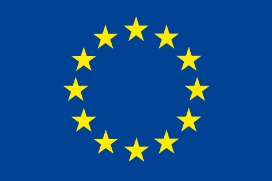 Annex5 - Description_of_Units_ofLearning_Outcomes (Technician of_Glass_Production)Annex5 - Description_of_Units_ofLearning_Outcomes (Technician of_Glass_Production)Assessment CardULO 1. Health and Safety in workplaceULO 2. Communicating in a Spanish / foreign languageULO 3. Social competences for work in the sectorULO 4. Planning and organising bussines in a companySignatures:………………………………………………………………			………………………………………………………..Host 								Intermediary organizationVALENCIA, SPAIN 9.03.2018Objectives of the Memorandum of UnderstandingObjectives of the Memorandum of UnderstandingThe Memorandum of Understanding (MoU) forms the framework for cooperation between the competent institutions. It aims to establish mutual trust between the partners. In thisMemorandum of Understanding partner organisations mutually accept their respective criteria and procedures for quality assurance, assessment, validation and recognition of knowledge, skills and competence for the purpose of transferring credit.The Memorandum of Understanding (MoU) forms the framework for cooperation between the competent institutions. It aims to establish mutual trust between the partners. In thisMemorandum of Understanding partner organisations mutually accept their respective criteria and procedures for quality assurance, assessment, validation and recognition of knowledge, skills and competence for the purpose of transferring credit.Are other objectives agreed on? Please tick as appropriate☒No☐Yes – these are: Organisations signing the Memorandum of UnderstandingOrganisations signing the Memorandum of UnderstandingOrganisation 1Organisation 1CountryPolandName of organisationZespół Szkół Ponadgimnazjalnych AddressTelephone/faxE-mailWebsiteContact person  Contact person  Telephone/faxE-mailOrganisation 2Organisation 2CountrySpainName of organisationAddressTelephone/faxE-mailWebsiteContact personContact personTelephone/faxE-mailThe qualification(s) covered by this Memorandum of UnderstandingThe qualification(s) covered by this Memorandum of UnderstandingQualification 1Qualification 1CountryPOLANDTitle of qualificationTechnician of nutrition andcatering servicesT.6. Preparing dishes and drinksEQF level (if appropriate)3NQF level (if appropriate)3Unit(s) of learning outcomes for the mobility phases (refer to enclosure in the annex, if applicable)Preparing dishes and drinksEnclosures in annex - please tick as appropriate☐Europass Certificate Supplement☐The learning outcomes associated with the qualification☒Description of the unit(s) of learning outcomes for the mobility☐Other: Qualification 2Qualification 2CountryPolandTitle of qualificationTechnician of economicsA.35 Planning and organising business in a company EQF level (if appropriate)3NQF level (if appropriate)3Unit(s) of learning outcomes for the mobility phases (refer to enclosure in the annex, if applicable)Organising office workUsing modern technology in office workEnclosures in annex - please tick as appropriate☐Europass Certificate Supplement☐The learning outcomes associated with the qualification☒Description of the unit(s) of learning outcomes for the mobility☐Other: Qualification 3 Qualification 3 CountryPolandTitle of qualificationTechnician electrician E.7. Assembly and maintenance of machines and devices.In progress: E.8. Assembly and maintenance of electrical installations.E.24. Exploitation of electrical machines, devices and installationsEQF level (if appropriate)3NQF level (if appropriate)3Unit(s) of learning outcomes for the mobility phases (refer to enclosure in the annex, if applicable)Assembly of  electrical machines and devices.Maintenance of electrical installations.Assembly of  electrical installations.Maintenance of electrical installations.Exploitation of electrical machines, devices.Exploitation of electrical installationsEnclosures in annex - please tick as appropriate☐Europass Certificate Supplement☐The learning outcomes associated with the qualification☒Description of the unit(s) of learning outcomes for the mobility☐Other: Qualification 4 Qualification 4 CountryPolandTitle of qualificationTechnician of Gardening(Horticulture)R.5.Establishing and cultivating horticultural cropsR.18. Planning and organising gardening activitiesEQF level (if appropriate)3NQF level (if appropriate)3Unit(s) of learning outcomes for the mobility phases (refer to enclosure in the annex, if applicable)Performing horticulture and ornamental plants productionPerforming gardening activities Exploitation of technical equipment  used in gardeningEnclosures in annex - please tick as appropriate☐Europass Certificate Supplement☐The learning outcomes associated with the qualification☒Description of the unit(s) of learning outcomes for the mobility☐Other: Qualification 5 Qualification 5 CountryPolandTitle of qualificationTechnician of glass productionA.1. Glassware manufacturingA.47. Organization of glassware manufacturing processesEQF level (if appropriate)3NQF level (if appropriate)3Unit(s) of learning outcomes for the mobility phases (refer to enclosure in the annex, if applicable)Implementation of  the rules of glass/ ceramic in the mass smelting Selection of tools used for glassware / ceramics hand forming Applying mechanical technique of glassware / ceramics formingApplying rules of glass / ceramics thermal processing Enclosures in annex - please tick as appropriate☐Europass Certificate Supplement☐The learning outcomes associated with the qualification☒Description of the unit(s) of learning outcomes for the mobility☐Other: Assessment, documentation, validation and recognitionBy signing this Memorandum of Understanding we confirm that we have discussed the procedures for assessment, documentation, validation and recognition and agree on how it is done.Who is responsible for: Identifying the unit(s) of the learning outcomes suitable for the mobility: sending organization and hosting organization; Delivering the education and training programme/learning activities preparing for the unit(s) of learning outcomes addressed by the mobility:  school and host companies.  Assessing whether the learner(s) has(have) achieved the expected learning outcomes: receiving organization and hosting company Validating and recognizing learner’s credit on their return to home institution: school Preparation of the Project Final evaluation and Final Report: sending organization and receiving organization. Ensuring that the implementation of the Project is carried appropriately by means of regular monitoring and evaluating sessions: sending organization and receiving organization Assessment: Assessment of student’s achievements will be done by apprenticeship tutor- an employee of the company chosen by employer after consulting with the partner organizations of the host country.  The tutor will assess whether the learnerhas or has not achieved the expected learning outcomes by applying 1 or 0  points  respectively.  The points will be marked in the ASSESSMENT CARD- Skills portfolio and supervised by the representatives of the hosting and receiving company.Documentation:Esmovia will provide: certificates proving participation in the project  , Student’s Handbook, Host Company’s Handbook and Skill’s Portfolio (description of learning outcomes and their assessment). School will prepare Europass Mobility, the Assessment Card and Log-books (students’ apprenticeship record books).Validation and recognition: Sending institution will be responsible for the validation of  the learning results and school assessment. Marks will be based on the analysis of theassessment cards  of student’s individual achievements completed by apprenticeship tutor ( company employee, in which student had apprenticeship). The Analysis of this cards and students’ apprenticeship record bookswill be conducted  by the deputy head  in  training and education field. If validation is carried out successfully learning results will be approved.  Students’ mobility supported by ECVET system will be carried out in scope of compulsory  vocational apprenticeship. According  to  binding in Poland assessment system  points given by foreign apprenticeship  tutor  will be converted by deputy head  in education and vocational training field into per cents and also into school marks. This mark is necessary for school classification and student will not be allowed to continue education in higher grade without getting it. After apprenticeships sending institution will also appeal to Europass  Domestic Center  for Europass Mobility confirmation.  Scale of converting percentage scale into school marks: Validity of this Memorandum of UnderstandingThis Memorandum of Understanding is valid until: 31-08-2018Evaluation and review processThe work of the partnership will be evaluated and reviewed by: do kiedy I IprzezkogoSignaturesSignaturesOrganisation / countryOrganisation / countryName, roleName, roleOrnontowice10.01.2018Valencia, 19.01.2018Place, datePlace, dateAnnexesLearning outcomesAssessment criteria / guidelines for partners-complieswith the rules concerning  thehealth and safety, fire protection, environmental protection and ergonomics;- the learner has not violated the rules concerning health and safety, fire protection, environmental protection and ergonomics;- the learner is able to explain the relevant rules when asked;- the learner explains the relevance of these rules, referring to safety and sustainability.- uses the individual protection equipment provided in a workplace;- the learner is performing tasks with required protection equipment;- if the protection equipment is not provided the learner requests it or declines to perform the task;- the learner lists the required protection equipment when asked.- understands and uses professional dress code and individual hygiene;- the learner explains the types of dress code relevant for the job;- the learner explains the relevance of hygiene in workplace;- the learner complies with rules of dress code and hygiene in the workplace.Learning outcomes. The learner:Assessment criteria / guidelines for partners- recognizes and uses the basic Spanish vocabulary of the sector;- the learner is able to use basic terms, such as  in workplace;- the learner explains meaning of basic vocabulary in the sector.- interprets short texts (instructions) in Spanish or in English which are related to typical work activities;The learner:- identifies the main idea of the text or its part;- finds specific (indicated) information in the text;Learning outcomes: The learnerAssessment criteria / guidelines for partners- is able to work in stressful situations;The learner:- describes situations of stress and explains how he/she dealt with them;- explains techniques of dealing with stress (e.g. respiratory, organizational…)- realizes task in demanding time regime- updates the knowledge and improves professional skills;The learner:- has presented acquisition of new or updating of knowledge / skills on his own initiative;- has presented improvement in realization of professional tasks (e.g. qualitiative, quantitative)- describes sources or ways of updating and improving knowledge and skills- cooperates in a team;The learner:- has worked in team;- has presented the ability to take on different roles in team;- interacts with colleagues;- has presented the ability to communicate with other teammates;- understands the Spanish culture principlesThe learner:-respects the working hours at the Spanish company.Learning outcomes. The learner:Assessment criteria / guidelines for partners- weighs raw materials to make a ceramic mass;The learner:-has weighed raw material to make a ceramic mass- shapes the ceramic mass;The learner has shaped the ceramic mass- maintains tools for manual forming of ceramic products;The learner -has maintained tools for manual forming of ceramic products-has kept the tools clean-has put the tools away to their place-decorates ceramic products;The learner- has decorated at least one ceramic product- uses the principles of  cooling and hardening of ceramics;The learner:-has cooled the products correctly-has hardened the products correctly-selects appropriate methods for finishing ceramic products,The learner:-can list the appropriate methods for finishing ceramic products.- uses machines and devices necessary for finishing ceramic products;The learner:-has used at least one machine for ceramics production-has used at least one device for finishing ceramics productsLearning outcomes:A student can:Measurement methodMeasurement methodMeasurement methodMeasurement methodLearning outcomes:A student can:ObservationExercises/
PerformanceConversationResponsible personcomplieswith the rules concerning  the health and safety, fire protection, environmental protection and ergonomicsSpanish tutor uses the individual protection equipment provided in the workplaceSpanish tutorunderstands and uses professional dress code and hygieneSpanish tutorrecognizes and uses the basic vocabulary of the sectorSpanish tutorinterprets short texts which are related to typical work activitiesSpanish tutor is able to work in stressful situationsSpanish tutorupdates the knowledge and improves professional skillsSpanish tutorcooperates in a teamSpanish tutorinteracts with colleaguesSpanish tutorweighs raw materials to make a ceramic massSpanish tutorshapes the ceramic massSpanish tutormaintains tools for manual forming of ceramic productsSpanish tutordecorates ceramic productsSpanish tutoruses the principles of cooling and hardening of ceramicsSpanish tutorselects appropriate methods for finishing ceramic productsSpanish tutoruses machines and devices necessary for finishing ceramic productsSpanish tutorunderstands the Spanish culture principlesSpanish tutorInformation about the participantsInformation about the participantsContact details of the home organisationContact details of the home organisationName of organisationZespółSzkółPonadgimnazjalnychAddressTelephone/faxE-mailWebsiteContact personTelephone/faxE-mailContact details of the host organisationContact details of the host organisationName of organisationAddressTelephone/faxE-mailWebsiteContact personTutor/mentorTelephone/faxE-mailContact details of the learnerContact details of the learnerNameAddressTelephone/faxE-mailDate of birthPlease tickX  Male☐FemaleContact details of parents or legal guardian of the learner, if applicableContact details of parents or legal guardian of the learner, if applicableName AddressTelephoneE-mailIf an intermediary organisation is involved, please provide contact detailsIf an intermediary organisation is involved, please provide contact detailsName of organisationAddressTelephone/faxE-mailWebsiteContact personTelephone/faxE-mailDuration of the learning period abroadDuration of the learning period abroadStart date of the training abroadEnd date of the training abroadLength of time abroadThe qualification being taken by the learner - including information on the learner’s progress (knowledge, skills and competence  already acquired)The qualification being taken by the learner - including information on the learner’s progress (knowledge, skills and competence  already acquired)Title of the qualification being taken by the learner (please also provide the title in the language of the partnership, if appropriate)Technician of glass productionA.1. Glassware manufacturingA.47. Organization of glassware manufacturing processesEQF level (if appropriate)3NQF level (if appropriate)3Information on the learner‘s progress in relation to the learning pathway (Information to indicate acquired knowledge, skills, competence could be included in an annex )Student has got the knowledge, skills and competence regarding the learning outcomes they acguired during the technical school education.Student:manufactures glasswaredistinguishes  between techniques of glassware mouldingknows the methods of glass processingprojects technological processescalculates the glass batchEnclosures in annex - please tick as appropriate☐Europass Certificate SupplementX Europass CVX Europass Mobility☐Europass Language Passport☐ European Skills PassportX (Unit[s] of) learning outcomes already acquired by the learner☐Other: Description of the learning outcomes to be achieved during mobilityDescription of the learning outcomes to be achieved during mobilityTitle of unit(s)/groups of learning outcomes/parts of units to be acquiredComplying with the rules concerning  the safety, fire protection, environmental protection and ergonomics.Using the vocational foreign language of the sector.Personal and social competences Implementation of  the rules of glass/ ceramic in the mass smelting .Selection of tools used for glassware / ceramics hand forming .Applying mechanical technique of glassware / ceramics forming. Applying rules of glass / ceramics thermal processing.Intercultural competences.Number of ECVET points to be acquired while abroadLearning outcomes to be achievedAnnex 5Description of the learning activities (e.g. information on location(s) of learning, tasks to be completed and/or courses to be attended)3-week workplacement in …………………………………… CompanyEnclosures in annex - please tick as appropriateX Description of unit(s)/groups of learning outcomes which are the focus of the mobility ☐Description of the learning activities☐Individual’s  development plan when abroad☐Other: Assessment and documentationAssessment and documentationPerson(s) responsible for assessing the learner’s performanceName: Person(s) responsible for assessing the learner’s performanceOrganisation, role: Assessment of learning outcomes Date of assessment: during and after the mobilityAssessment of learning outcomes Method: student’s observation, exercises, conversation, evaluation surveyHow and when will the assessment be recorded?The assessment will be recorded in a student’s individual evaluation card and a student’s work placement diary – during the mobility and after itPlease include☐Detailed information about the assessment procedure (e.g. methods, criteria, assessment grid)X Template for documenting the acquired learning outcomes(such as the learner’s transcript of record or Europass Mobility)☐Individual’s development plan when abroadX Other: Assessment card (student’s individual evaluation card)Validation and recognitionValidation and recognitionPerson (s) responsible for validating the learning outcomes achieved abroadName: Person (s) responsible for validating the learning outcomes achieved abroadOrganisation, role: Zespół Szkół Ponadgimnazjalnych, Deputyhead ( kierownik Szkolenia praktycznego)How will the validation process be carried out?Study of the evaluation documents: An individual report of learning outcomes with a student’s Individual evaluation card, a student’s work placement diary, survey results. The points from the assessment cards will be transformed into percentages and later into  school marks for apprenticeship according to the criteria included in the school statute.Recording of validated achievements Date: 04/2018Recording of validated achievements Method: ReportPerson(s) responsible for recognising the learning outcomes achieved abroadName: dyrektorszkołyPerson(s) responsible for recognising the learning outcomes achieved abroadOrganisation, role: Zespół Szkół Ponadgimnazjalnych, HeadteacherHow will the recognition be conducted?Applying for the Europass Mobility and ECVET CertificateSignaturesSignaturesSignaturesHome organisation/countryHost organisation/countryLearnerZespółSzkółPonadgimnazjalnych,Poland…………………….Headteacher……………………., Valencia, Spain……………………………., office workerImięnazwiskouczniaName, roleName, roleNameOrnontowice, ..........................Valencia, ………………….Ornontowice, ..........................Place, datePlace, datePlace, dateIf applicable: Intermediary organisationIf applicable: Parent or legal guardianName, roleName, roleValencia, ………………….Place, datePlace, dateAdditional informationAnnexesAdditional informationAnnexesTrainee’s Name:Profession:TECHNICIAN OF GLASS PRODUCTIONHost Organisation:Tutor:Training Duration:3 weeksDate09-03-2018Learning outcomesCapableNot Capable- complies with the rules concerning  the health and safety, fire protection, environmental protection and ergonomics10- understands and uses professional dress code and individual hygiene;10Learning outcomesCapableNot Capable- recognizes and uses the basic Spanish vocabulary of the sector;10- interprets short texts (instructions) in Spanish or in English which are related to typical work activities;10Learning outcomes: The learnerCapableNot Capable- is able to work in stressful situations;10- updates the knowledge and improves professional skills;10- cooperates in a team;10- interacts with colleagues;10- understands the Spanish culture principles10Learning outcomes. The learner:CapableNot Capable- weighs raw materials to make a ceramic mass;10- shapes the ceramic mass;10- maintains tools for manual forming of ceramic products;10-decorates ceramic products;10- uses the principles of  cooling and hardening of ceramics;10-selects appropriate methods for finishing ceramic products,10- uses machines and devices necessary for finishing ceramic products;10